NCU Off-Campus Housing Informationphotosphotosphotos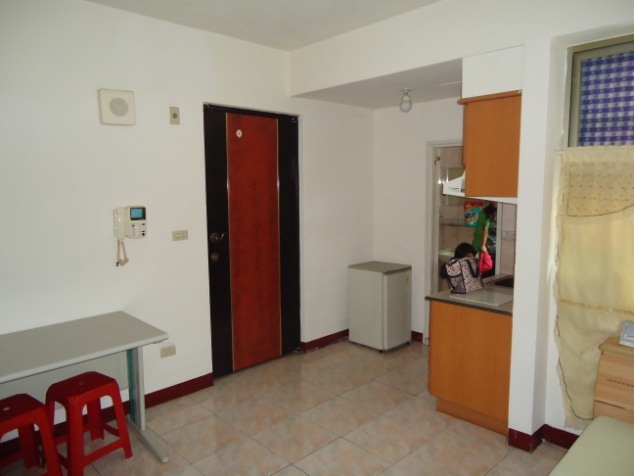 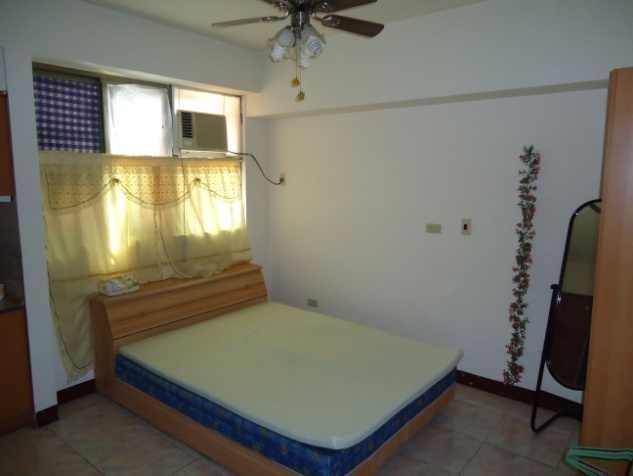 Address：No.243, Yanping Rd., Zhongli City, Taoyuan County 320No.243, Yanping Rd., Zhongli City, Taoyuan County 320No.243, Yanping Rd., Zhongli City, Taoyuan County 320Contact Info：Ms. LU (魯秀明)  0988-832-190Ms. LU (魯秀明)  0988-832-190Ms. LU (魯秀明)  0988-832-190Apartment Type：apartment, studioApartment Type：apartment, studioSize：320 Sq Ft Size：320 Sq Ft Rent：$6,000 per monthutilities not includedRent：$6,000 per monthutilities not includedRent：$6,000 per monthutilities not includedRent：$6,000 per monthutilities not includedDeposit：$6,000Deposit：$6,000Lease：missedLease：missedSecurity System Rentals■Access Control ■Fire EX. ■Emergency Light ■Monitoring System Security System Rentals■Access Control ■Fire EX. ■Emergency Light ■Monitoring System Security System Rentals■Access Control ■Fire EX. ■Emergency Light ■Monitoring System Security System Rentals■Access Control ■Fire EX. ■Emergency Light ■Monitoring System Amenities■water heater ■TV ■Refrigerator ■Air-Conditioner ■Clothes Closet ■Bedstead □Bookshelves ■Desk & Chair     □Desk Lamp     ■Cable TV      □Telephone■WindowsAmenities■water heater ■TV ■Refrigerator ■Air-Conditioner ■Clothes Closet ■Bedstead □Bookshelves ■Desk & Chair     □Desk Lamp     ■Cable TV      □Telephone■WindowsAmenities■water heater ■TV ■Refrigerator ■Air-Conditioner ■Clothes Closet ■Bedstead □Bookshelves ■Desk & Chair     □Desk Lamp     ■Cable TV      □Telephone■WindowsAmenities■water heater ■TV ■Refrigerator ■Air-Conditioner ■Clothes Closet ■Bedstead □Bookshelves ■Desk & Chair     □Desk Lamp     ■Cable TV      □Telephone■WindowsPublic Facilities■Clothes Drying Field ■Parking Spaces for Scooters □Parking Lot/Garage■Elevator            ■Common Room            ■Water Dispenser ■Washing Machine   □Spin Dryer                 □Tumble Dryer       ■kitchenPublic Facilities■Clothes Drying Field ■Parking Spaces for Scooters □Parking Lot/Garage■Elevator            ■Common Room            ■Water Dispenser ■Washing Machine   □Spin Dryer                 □Tumble Dryer       ■kitchenPublic Facilities■Clothes Drying Field ■Parking Spaces for Scooters □Parking Lot/Garage■Elevator            ■Common Room            ■Water Dispenser ■Washing Machine   □Spin Dryer                 □Tumble Dryer       ■kitchenPublic Facilities■Clothes Drying Field ■Parking Spaces for Scooters □Parking Lot/Garage■Elevator            ■Common Room            ■Water Dispenser ■Washing Machine   □Spin Dryer                 □Tumble Dryer       ■kitchen